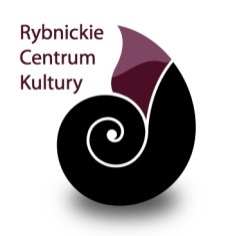 INFORMACJA O WYNIKACH NABORU
– ZAŁĄCZNIK NR 7 DO PROCEDURY NABORUNazwa stanowiska: BILETER-SZATNIARZInformuję, że w wyniku zakończenia procedury naboru na ww. stanowiska zostały wybrane Panie:Kamila Matuszewicz zamieszkała w Rybniku Tatiana Cincio zamieszkała w Rybniku Sara Kozubska zamieszkała w Rybniku Uzasadnienie dokonanego wyboru:Na ww. stanowisko wybrane zostały: Pani Kamila Matuszewicz. Przedłożone przez kandydatkę dokumenty aplikacyjne spełniały wszystkie wymagania niezbędne (formalne) oraz dodatkowe określone w ogłoszeniu. Kandydatka do pracy zaliczyła rozmowę kwalifikacyjną uzyskując 51 pkt na 60 pkt możliwych do zdobycia – warunkiem zaliczenia postępowania kwalifikacyjnego było uzyskanie więcej niż 50 % maksymalnej liczby punktów. Pani Tatiana Cincio. Przedłożone przez kandydatkę dokumenty aplikacyjne spełniały wszystkie wymagania niezbędne (formalne) oraz dodatkowe określone w ogłoszeniu. Kandydatka do pracy zaliczyła rozmowę kwalifikacyjną uzyskując 50 pkt na 60 pkt możliwych do zdobycia – warunkiem zaliczenia postępowania kwalifikacyjnego było uzyskanie więcej niż 50 % maksymalnej liczby punktów. Pani Sara Kozubska. Przedłożone przez kandydatkę dokumenty aplikacyjne spełniały wszystkie wymagania niezbędne (formalne) oraz dodatkowe określone w ogłoszeniu. Kandydatka do pracy zaliczyła rozmowę kwalifikacyjną uzyskując 49 pkt na 60 pkt możliwych do zdobycia – warunkiem zaliczenia postępowania kwalifikacyjnego było uzyskanie więcej niż 50 % maksymalnej liczby punktów. Rybnik, 03.10.2012 r.........................................................Przewodniczący Komisji Rekrutacyjnej       Zatwierdzam:     ............................     Dyrektor RCK